93-005 Łódź, ul. Czerwona 3tel. 42 6831701, 6831709,  6831710   faks 42 6831378Okręgowa Rada Lekarska w ŁodziApel Nr 14/VIII/2020 Okręgowej Rady Lekarskiej w Łodziz dnia 21  stycznia 2020 rokudo Marszałka Sejmu RPApel Okręgowej Rady Lekarskiej w Łodzi o udział w pracach nad nowelizacją ustawy 
o zawodach lekarza i lekarza dentysty przedstawicieli samorządu lekarskiego do Marszałka Sejmu RPOkręgowa Rada Lekarska w Łodzi wyraża swoje zaniepokojenie nad treścią projektu nowelizacji ustawy  o zawodach lekarza i lekarza dentysty. Projekt jaki został przyjęty przez Radę Ministrów znacznie odbiega od zaproponowanego przez zespół, w skład którego wchodzili przedstawiciele społeczności lekarskiej. Zdaniem ORL           w Łodzi może to świadczyć o zlekceważeniu postulatów, jakie lekarze wysuwają wobec ustawy regulującej zasady wykonywania zawodu lekarza i lekarza dentysty.Okręgowa Rada Lekarska apeluje o włączenie do dalszych prac legislacyjnych nad ustawą 
o zawodach lekarza i lekarza dentysty przedstawicieli samorządu lekarskiego, który ze swej istoty powołany jest do sprawowania pieczy nad wykonywaniem zawodu lekarza i lekarza dentysty. Samorząd bowiem działa w granicach interesu publicznego i dla jego ochrony, a jednocześnie jest jedyną strukturą zrzeszającą wszystkich lekarzy i lekarzy dentystów wykonujących swój zawód 
na terenie Rzeczypospolitej. Jest rzeczą oczywistą zatem, że w tworzeniu ustawy o zawodach lekarza 
i lekarza dentysty głosu samorządu lekarskiego nie można pomijać na żadnym etapie legislacji.         Sekretarz					                             PrezesOkręgowej Rady Lekarskiej w Łodzi		                 Okręgowej Rady Lekarskiej w Łodzi 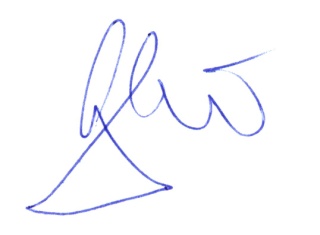 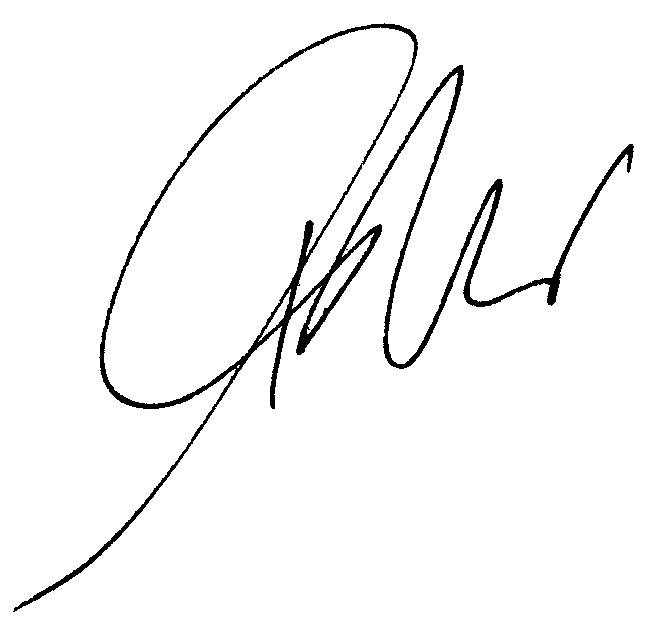           lek. Mateusz Kowalczyk 				dr n. med. Paweł Czekalski	